Příloha č. 5 Hladiny hlukového ukazatele – silnice (v noci) 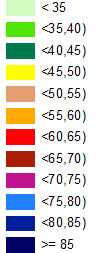 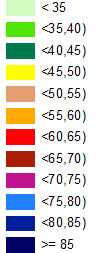 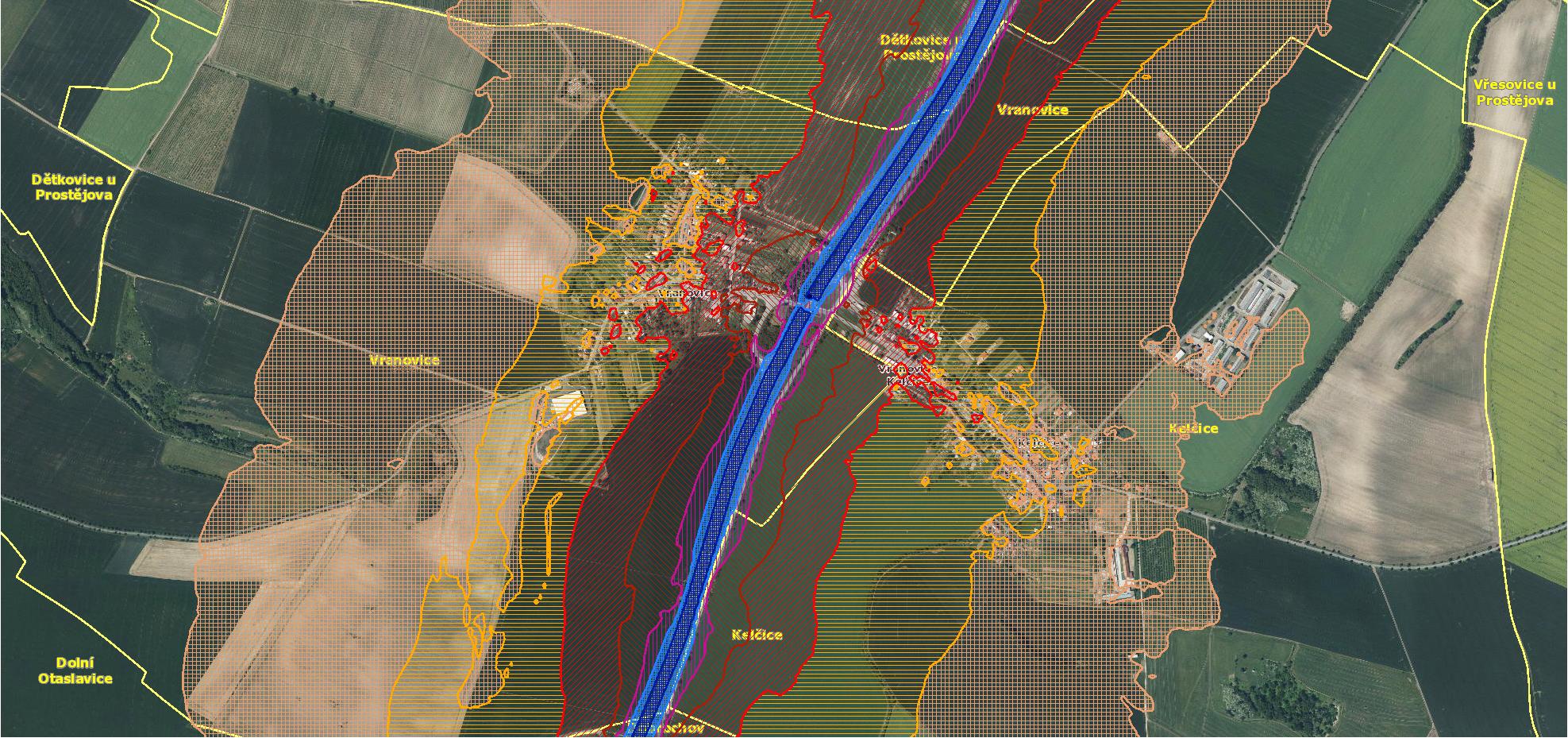 